   Република Србија 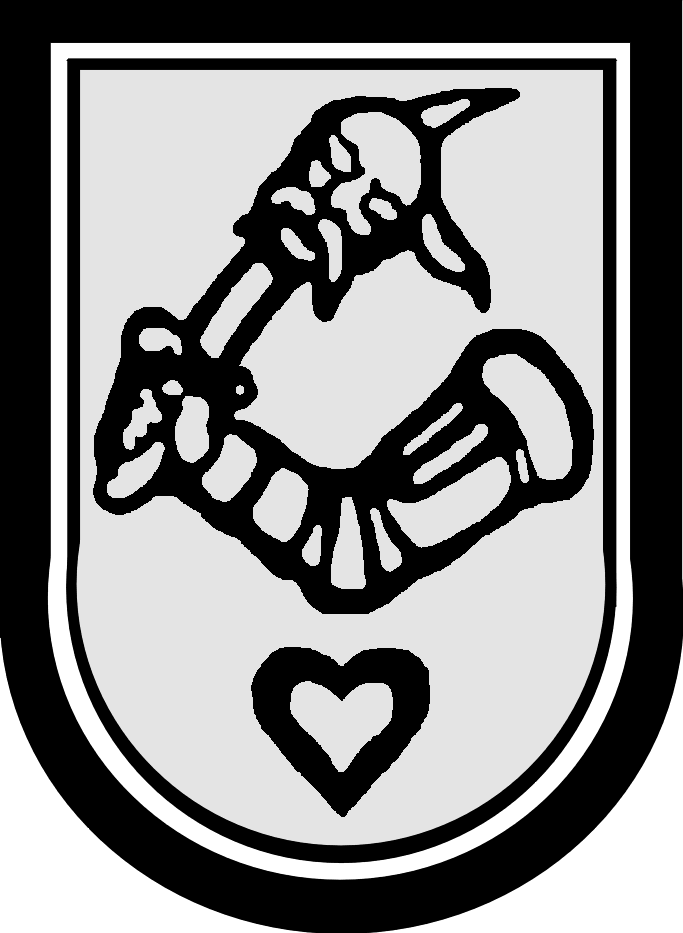    Аутономна Покрајина Војводина                                          ГРАД КИКИНДА	   ГРАДСКА УПРАВА   К И К И Н Д А_______________________________________________________________________________Трг српских добровољаца 12, 23300 Кикинда, тел/факс: 0230/410-239, e-mail: imre.kabok@kikinda.org.rs.ЗАХТЕВПредмет:  Субвенционисање набавке расних грла овнова, јарчева и нерастаКорисници: Регистрована пољопривредна газдинства са територије града Кикинде Уз захтев доставити:Захтев за набавку расних грла ( Услужни центар градске управе)Доказ о регистрацији пољопривредног газдинства (набавка овнова, јарчева и нераста)Фотокопија личне карте подносиоца пријаве (уколико је чипована – очитати)Фотокопију наменског рачуна подносиоца захтеваДоказ о регулисаним пореским и другим доспелим обавезама из јавних прихода Фискални рачун са спецификацијом за набавку расних грла или рачун са доказом о уплати.Име и презимеЈМБГБрој ПГБрој наменског рачунаПребивалиштеУлица и бројКонтакт телефон